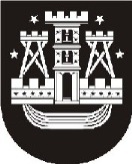 KLAIPĖDOS MIESTO SAVIVALDYBĖS ADMINISTRACIJOS DIREKTORIUSĮSAKYMASDĖL vieno mėnesio SAUSO MAISTO DAVINIO TURINIO PATVIRTINIMO2013 m. rugsėjo 25 d. Nr. AD1-2335KlaipėdaVadovaudamasi Lietuvos Respublikos vietos savivaldos įstatymo (Žin., 1994, Nr. 55-1049; 2008, Nr. 113-4290; 2009, Nr. 159-7206) 29 straipsnio 8 dalies 2 punktu, Maitinimo organizavimo asmenims, nepajėgiantiems maitintis savo namuose, tvarkos aprašo, patvirtinto Klaipėdos miesto savivaldybės tarybos 2013 m. balandžio 25 d. sprendimu Nr. T2-90, 6 punktu:1. T virtinu vieno mėnesio sauso maisto davinio turinį: miltai, kruopos, cukrus, aliejus, konservuoti gaminiai, kiti maisto produktai pagal socialinių paslaugų įstaigos galimybes (bendras maisto produktų kiekis – ne mažiau nei 8 kg).2. N u s t a t a u, kad šis įsakymas įsigalioja 2013 m. spalio 1 d. Audronė Jokubauskienė, tel. 39 63 012013-09-23Savivaldybės administracijos direktorėJudita Simonavičiūtė